AnnexeFigure n°1 .1 : La grille managériale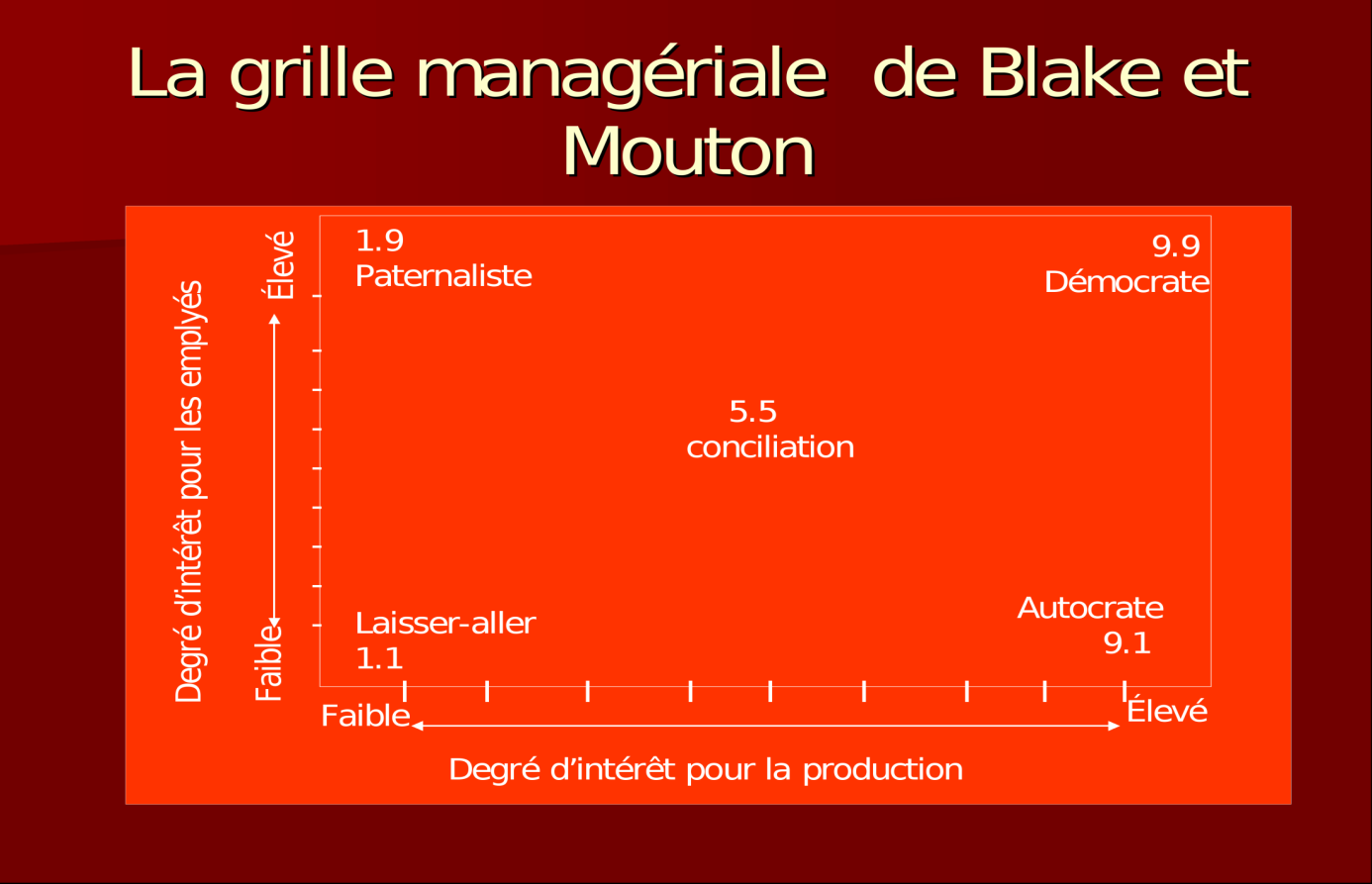 Figure n°1 : Modèle de Fiedler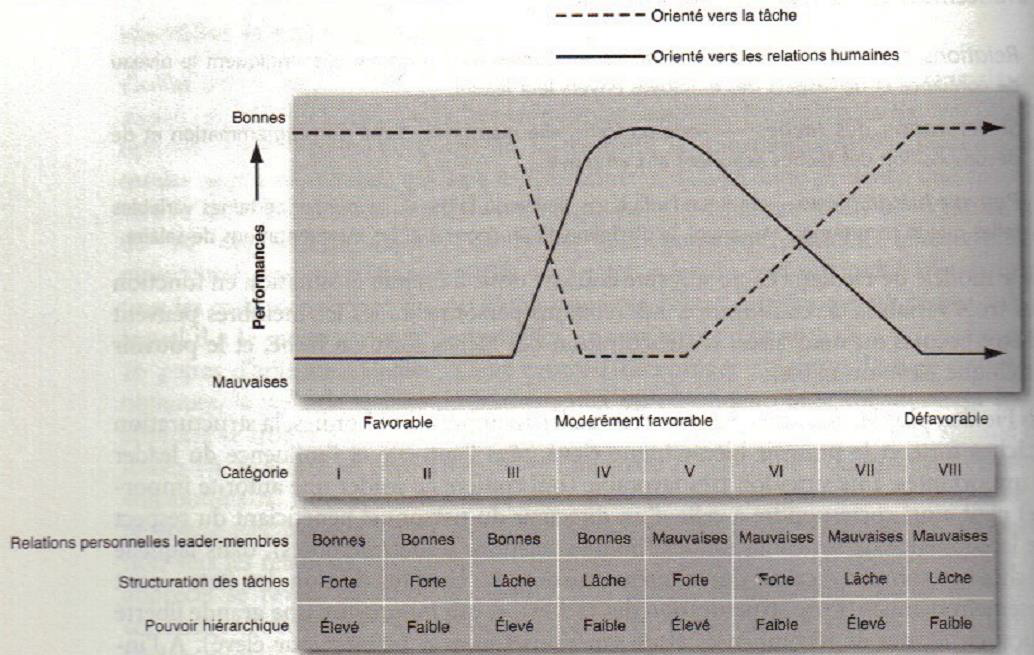 Figure n°2 : Le modèle de Hersey et Blanchard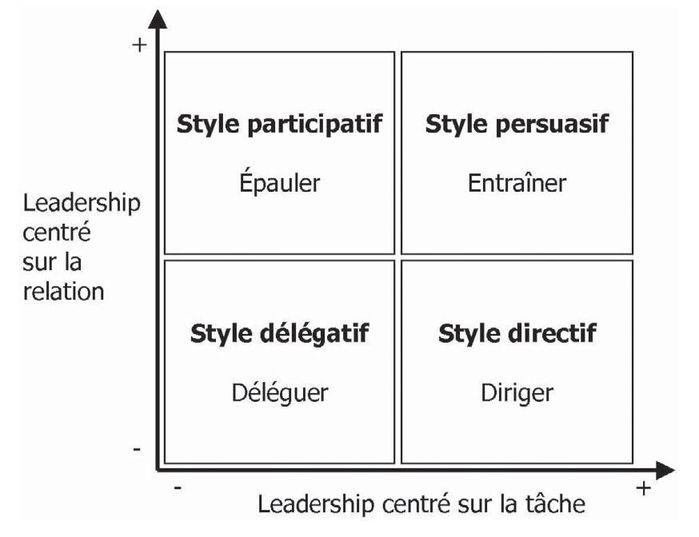 - Figure n°3 :  La théorie de l'objectif-trajectoire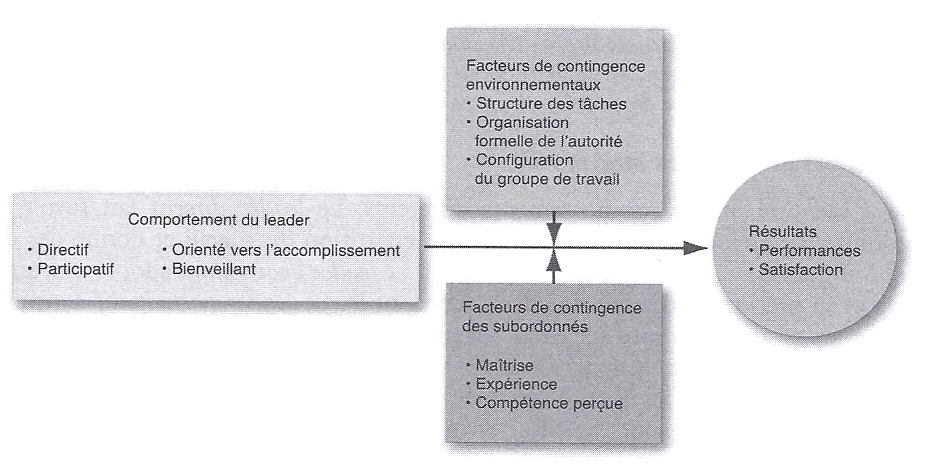 Figure n°4:  Le modèle de la participation du leader de Vroom et Jago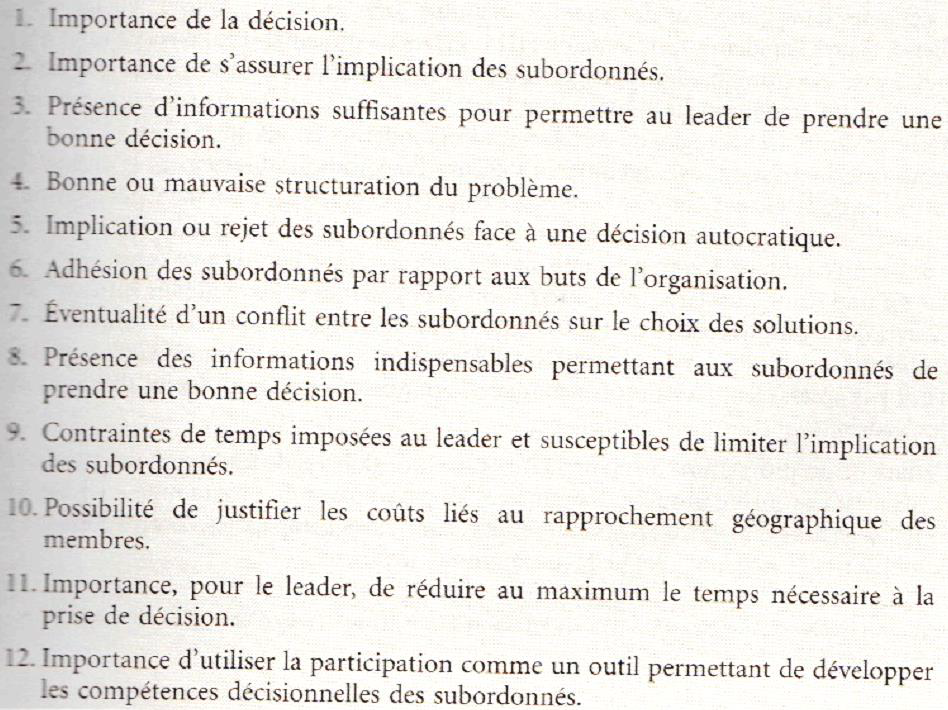 